Межрайонная ИФНС России № 8 по Орловской области просит разместить на официальном сайте районной администрации материал на налоговую тематику.Сообщить о КИК можно через личный кабинетНаправить в налоговый орган уведомление о контролируемых иностранных компаниях (КИК) теперь можно через интернет-сервис «Личный кабинет налогоплательщика для физических лиц».Новый сервис предусматривает упрощенную форму уведомления с предзаполнением отдельных показателей, необходимыми подсказками и контрольными соотношениями. Также в личном кабинете отражаются сведения о ранее заявленных КИК, в связи с чем отсутствует необходимость повторно заполнять основную информацию о таких компаниях.Напоминаем, что уведомление о КИК представляется налогоплательщиками - физическими лицами независимо от финансового результата, полученного иностранной компанией, ежегодно в срок не позднее 30 апреля. В текущем году срок представления отчетности за 2021 год истекает 4 мая (с учетом переноса выходных дней).В этом году уведомления о КИК представляются по новой форме, действующей начиная с отчетного периода 2021 года. Форма и порядок заполнения уведомления о КИК утверждены Приказом ФНС России от 19.07.2021 № ЕД-7-13/671@.Физические лица могут представить их в налоговый орган по месту жительства, как на бумаге, так и в электронном виде с помощью личного кабинета.Более подробная информацию в отношении заполнения и представления уведомления о КИК, а также подтверждающих документов размещена в разделе «Контролируемые иностранные компании и контролирующие лица» на официальном сайте ФНС России.УФНС России по Орловской области призывает налогоплательщиков, являющихся контролирующими лицами КИК, соблюдать сроки представления уведомления и подтверждающих документов, установленные законодательством, во избежание привлечения к ответственности за налоговые правонарушения.Благодарим за сотрудничество.Советник государственной гражданскойслужбы Российской Федерации 2 класса	                                              А.А.ДудоладовОлиферова392312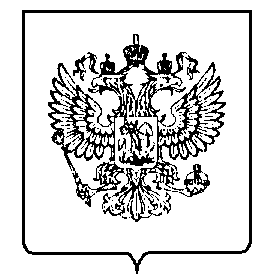 МИНФИН РОССИИФЕДЕРАЛЬНАЯ НАЛОГОВАЯСЛУЖБАУФНС РОССИИ ПО ОРЛОВСКОЙ ОБЛАСТИМЕЖРАЙОННАЯ ИНСПЕКЦИЯФЕДЕРАЛЬНОЙ НАЛОГОВОЙ СЛУЖБЫ №8ПО ОРЛОВСКОЙ ОБЛАСТИ(Межрайонная ИФНС России №8 по Орловской области)ЗАМЕСТИТЕЛЬ НАЧАЛЬНИКА ИНСПЕКЦИИМосковское шоссе, 119, г. Орёл, 302025,Телефон: (4862)39-23-30; Телефакс: (4862)39-23-49;www.nalog.gov.ruМИНФИН РОССИИФЕДЕРАЛЬНАЯ НАЛОГОВАЯСЛУЖБАУФНС РОССИИ ПО ОРЛОВСКОЙ ОБЛАСТИМЕЖРАЙОННАЯ ИНСПЕКЦИЯФЕДЕРАЛЬНОЙ НАЛОГОВОЙ СЛУЖБЫ №8ПО ОРЛОВСКОЙ ОБЛАСТИ(Межрайонная ИФНС России №8 по Орловской области)ЗАМЕСТИТЕЛЬ НАЧАЛЬНИКА ИНСПЕКЦИИМосковское шоссе, 119, г. Орёл, 302025,Телефон: (4862)39-23-30; Телефакс: (4862)39-23-49;www.nalog.gov.ruМИНФИН РОССИИФЕДЕРАЛЬНАЯ НАЛОГОВАЯСЛУЖБАУФНС РОССИИ ПО ОРЛОВСКОЙ ОБЛАСТИМЕЖРАЙОННАЯ ИНСПЕКЦИЯФЕДЕРАЛЬНОЙ НАЛОГОВОЙ СЛУЖБЫ №8ПО ОРЛОВСКОЙ ОБЛАСТИ(Межрайонная ИФНС России №8 по Орловской области)ЗАМЕСТИТЕЛЬ НАЧАЛЬНИКА ИНСПЕКЦИИМосковское шоссе, 119, г. Орёл, 302025,Телефон: (4862)39-23-30; Телефакс: (4862)39-23-49;www.nalog.gov.ruМИНФИН РОССИИФЕДЕРАЛЬНАЯ НАЛОГОВАЯСЛУЖБАУФНС РОССИИ ПО ОРЛОВСКОЙ ОБЛАСТИМЕЖРАЙОННАЯ ИНСПЕКЦИЯФЕДЕРАЛЬНОЙ НАЛОГОВОЙ СЛУЖБЫ №8ПО ОРЛОВСКОЙ ОБЛАСТИ(Межрайонная ИФНС России №8 по Орловской области)ЗАМЕСТИТЕЛЬ НАЧАЛЬНИКА ИНСПЕКЦИИМосковское шоссе, 119, г. Орёл, 302025,Телефон: (4862)39-23-30; Телефакс: (4862)39-23-49;www.nalog.gov.ruГлаве районной администрации№07-03/Главе районной администрацииГлаве районной администрацииНа №Главе районной администрацииГлаве районной администрацииО направлении материалов для размещения на официальном сайтеО направлении материалов для размещения на официальном сайтеО направлении материалов для размещения на официальном сайтеО направлении материалов для размещения на официальном сайтеГлаве районной администрации